บันทึกข้อความ 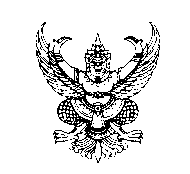 ส่วนราชการ   คณะกรรมการร่างขอบเขตของงาน / ผู้กำหนดคุณลักษณะ  ที่   อว 0605.20/                                           วันที่ ................................................. เรื่อง    ขอนำส่งและขอความเห็นชอบใช้ร่างขอบเขตของงาน หรือรายละเอียดคุณลักษณะพัสดุ   เรียน    คณบดีคณะแพทยศาสตร์           	ด้วย คณะกรรมการร่างขอบเขตของงาน / ผู้กำหนดคุณลักษณะ  ตามคำสั่ง คณะแพทยศาสตร์ ที่...................../.................ลงวันที่………………………………………. ได้จัดทำร่างขอบเขตของงาน (TOR) หรือรายละเอียดคุณลักษณะพัสดุ โครงการจัดซื้อจัดจ้าง.......................................................................................วงเงินงบประมาณ ................................บาท  พร้อมทั้งตารางแสดงวงเงินงบประมาณฯ เสร็จสิ้นเรียบร้อยแล้ว โดยได้ปฏิบัติตามแนวทางปฏิบัติตามกฎกระทรวงกำหนดพัสดุและวิธีการจัดซื้อจัดจ้างพัสดุที่รัฐต้องการส่งเสริมหรือสนับสนุน (ฉบับที่ 2)  พ.ศ. 2563  ของหนังสือคณะกรรมการวินิจฉัยปัญหาการจัดซื้อ จัดจ้างและการบริหารพัสดุภาครัฐ ด่วนที่สุด ที่ กค (กวจ) 0405.2/ว 78 ลงวันที่ 31 มกราคม 2565 ดังนี้ตรวจสอบสินค้าที่ต้องการจะจัดซื้อจัดจ้างว่าเป็นสินค้าที่มีผู้ประกอบการได้รับการรับรองและออกเครื่องหมายสินค้าที่ผลิตในประเทศไทย (MiT) จากสภาอุตสาหกรรม ที่เว็บไซต์ www.mit.fti.or.th  ปรากฏว่า    	      ไม่เป็นสินค้า MiT              เป็นสินค้า MiT  โดยมีผู้ประกอบการ ดังนี้	          1) .......................................................................................			      2) .......................................................................................	 	      3) .......................................................................................		      ไม่เป็นสินค้าที่ผลิตในประเทศไทยและจำเป็นต้องใช้สินค้าที่ผลิตหรือนำเข้าจากต่างประเทศ ตรวจสอบสินค้าที่ต้องการจะจัดซื้อจัดจ้างว่า เป็นสินค้าที่จำหน่ายหรือให้บริการโดย SMEs  ปรากฏว่า ไม่มี SMEs  จำหน่ายหรือให้บริการ           มี SMEs  จำหน่ายหรือให้บริการ  ดังนี้	          1) ....................................................................................... 			      2) .......................................................................................	 	      3) .......................................................................................	ดังนั้น จึงขอนำส่ง และขอความเห็นชอบใช้ร่างขอบเขตของงาน พร้อมเอกสารประกอบที่แนบมานี้ ตารางแสดงวงเงินงบประมาณที่ได้รับจัดสรรและราคากลาง (ราคาอ้างอิง) (แบบ บก.06)ใบเสนอราคา พร้อมเอกสารของผู้ประกอบการ คือ คุณลักษณะ แคตตาล๊อก หนังสือรับรอง และแบบแสดงการลงทะเบียนในระบบ e-gp เอกสารแสดงการตรวจสอบสินค้าที่ต้องการจะจัดซื้อจัดจ้างว่าเป็นสินค้าที่มีผู้ประกอบการได้รับการรับรองและออกเครื่องหมายสินค้าที่ผลิตในประเทศไทย (MiT) จากสภาอุตสาหกรรมแห่งประเทศไทยสำเนาหนังสือรับรองการขึ้นทะเบียนผู้ประกอบการ SME ฯ จากสำนักงานส่งเสริมวิสาหกิจขนาดกลางและขนาดย่อม (สสว.) ของผู้เสนอราคา 	เพื่อใช้ดำเนินการจัดซื้อจัดจ้างตามระเบียบและขั้นตอน ต่อไปจึงเรียนมาเพื่อโปรดพิจารณา				 (ลงชื่อ)........................................................... 				             (....................................................)					ประธานกรรมการ / ผู้กำหนดคุณลักษณะ